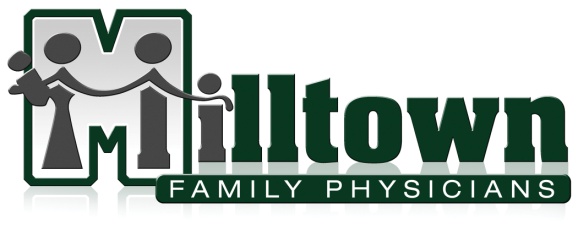 128 East Milltown Road, Suite 105Wooster, Ohio 44691330-345-8060PATIENT CONSENT AND STATUS UPDATEDate:Patient Name: Patient Date of Birth:Phone Number:May we leave a message at your preferred number? (    ) YES      (    ) NOHas there been any change in your status or demographics? (Ex. Marital, Address, Insurance, etc.) If yes, please complete below.Who may we talk to about your medical concerns? (Relationship to you)1.2.3.-this consent will expire 1 year after date of signature_______________________________________________			______________Patient Signature     								Date                       12/19